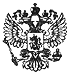 Федеральный закон от 26 июля 2019 г. N 200-ФЗ "О внесении изменения в статью 53 Бюджетного кодекса Российской Федерации"     Принят Государственной Думой 18 июля 2019 года     Одобрен Советом Федерации 23 июля 2019 года     Статья 1     Внести в пункт 2 статьи 53 Бюджетного кодекса Российской Федерации(Собрание законодательства Российской Федерации, 1998, N 31, ст. 3823;2005, N 52, ст. 5572; 2007, N 18, ст. 2117) изменение, исключив из негослова "не позднее одного месяца".     Статья 2     Настоящий Федеральный закон вступает в силу со дня его официальногоопубликования.Президент Российской Федерации                                  В. ПутинМосква, Кремль26 июля 2019 годаN 200-ФЗ